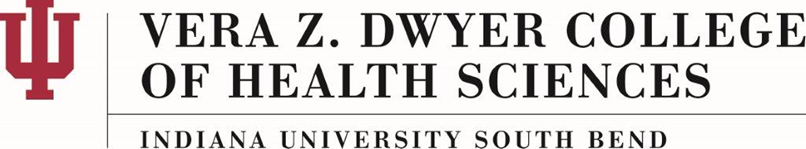 Student Health Insurance PolicyAS-17-BPolicy Statement:The purpose of this policy is inform the student about the requirement of maintaining health insurance coverage.Policy:All students are required to maintain personal health insurance coverage while enrolled in any of the IUSB Vera Z. Dwyer College of Health Science (IUSB-CHS) programs. Students are responsible for providing proof of insurance to the School Recorder. Should it be necessary for the student to obtain medical treatment during clinical or community hours, it would be the responsibility of the student to cover the costs of this treatment. IUSB-CHS has no provisions to cover such expenses. If there are any changes to a student’s coverage they are responsible for submitting updated information to the appropriate office.History: